Reception Home LearningWeek 7Day 3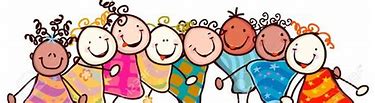 A big pat on the back from all your Early Years Teachers!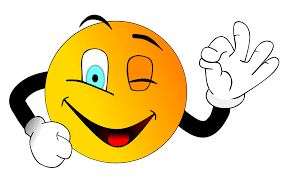 We all hope that you are working hard and enjoying spending time at home.Joke Q. What do elves learn at school?Wednesday 20th May 2020Reception  Work to support your child at home  PHONICSBelow are some examples of how you can support your child at home with their phonics knowledge.  Children learn best with daily practise and by repeating the learning.Alphablocks is a great website to support with phonics and with how to pronounce the soundshttps://www.bbc.co.uk/cbeebies/shows/alphablocks https://new.phonicsplay.co.uk/You can log into phonics play for free using:         Username: march20             Password: homeWednesday 20th May 2020Work to support your child at home- LITERACYThis week we are going to focus on the story ‘The Lighthouse Keeper’s Lunch’. You can find the story by typing into youtube ‘The Lighthouse Keeper’s Lunch’ or by following this link: https://www.youtube.com/watch?v=FwBkv-rNPvwYesterday you wrote sentences about the story.Wednesday 20th  May 2020Reception Work to support your child at home  MATHS shape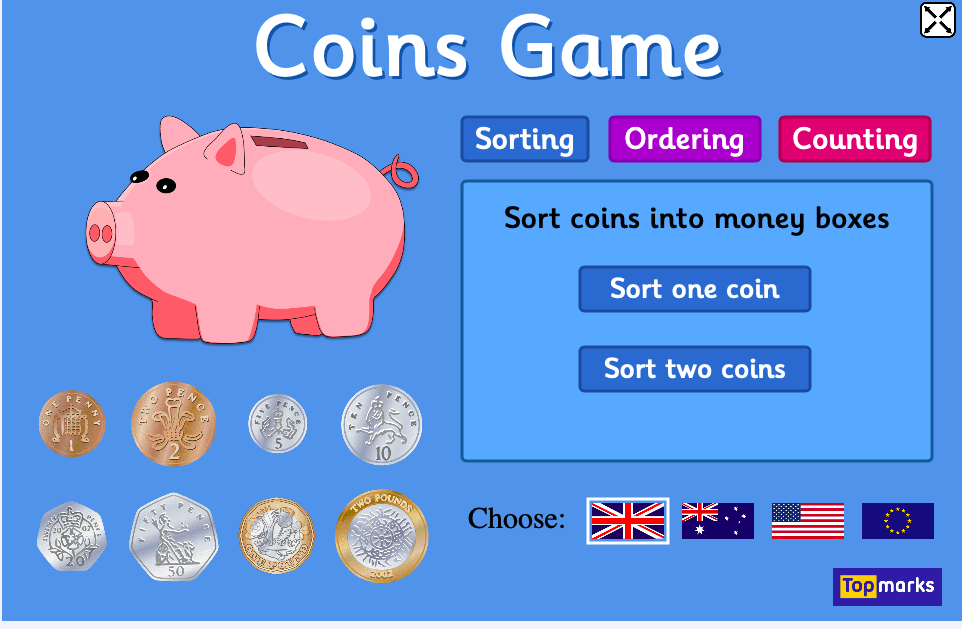 Free flow – Food from the sea?Use the internet or books to find out what kind of food we can eat from the sea.  You might be surprised just what you can eat.Draw a picture on the plate one of the things that we can eat that can be caught or found in the sea.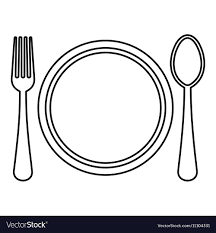 Day 3 –Read each sentence below, find the ar sound in each sentence and write the words with these sounds. How many words did you find? Can you write your own sentences using the same words. Challenge yourself to think of some different words with this sound and have a go at writing them or clap them to your grown up. For example – car would be two claps for the sounds you say c  arI can start the red car!I want the one with stars please?    My dog barks when he plays in the garden. We can pull the wooden cart in the farm.The long stick is very sharp.     He cannot see in the dark.The arch in the garden has got flowers on it. Read your reading book or a favourite book from home and see if you can find any ar words. Did you find any tricky words?  